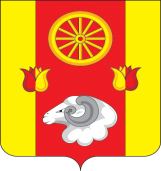 	                 РОССИЙСКАЯ ФЕДЕРАЦИЯ
РОСТОВСКАЯ ОБЛАСТЬ ПЕРВОМАЙСКОЕ СЕЛЬСКОЕ ПОСЕЛЕНИЕМУНИЦИПАЛЬНОЕ ОБРАЗОВАНИЕ«ПЕРВОМАЙСКОЕ СЕЛЬСКОЕ ПОСЕЛЕНИЕ»АДМИНИСТРАЦИЯ  ПЕРВОМАЙСКОГО СЕЛЬСКОГО ПОСЕЛЕНИЯПОСТАНОВЛЕНИЕ 05.03.2018	             № 25                      	с.Первомайское         
   Во исполнение Федеральных законов от 21.12.1994 № 69-ФЗ «О пожарной безопасности», от 22.07.2008 № 123-ФЗ «Технический регламент о требованиях пожарной безопасности», руководствуясь Федеральным законом от 06.10.2003 № 131-ФЗ «Об общих принципах организации местного самоуправления в Российской Федерации» и в целях повышения противопожарной устойчивости жилых домов. ПОСТАНОВЛЯЮ:Утвердить  перечень первичных средств пожаротушения для индивидуальных жилых домов Первомайского сельского поселения согласно приложения к данному постановлению.Признать утратившим силу постановление Главы Первомайского сельского поселения № 61 от 21.08.2006 «Об утверждении перечня первичных средств  пожаротушения  для индивидуальных жилых домов».Контроль за выполнением настоящего постановления оставляю за собой. 

Глава АдминистрацииПервомайского сельского поселения                                           В.Ф.ШептухинПриложение к постановлению Администрации Первомайского сельского поселения от 05.03.2018г № 25Перечень первичных средств пожаротушения для индивидуальных жилых домов Первомайского сельского поселения1. У каждого индивидуального жилого дома должна быть установлена емкость с водой объемом не менее 0,2 куб.м., укомплектованная двумя ведрами, или огнетушитель, который необходимо содержать в исправном состоянии, периодически осматривать, проверять и своевременно перезаряжать.
2. У каждого индивидуального жилого дома необходимо установить ящик с песком объемом не менее 0,5 куб.м, укомплектованный совковой лопатой. Конструкция ящика должна обеспечивать удобство извлечения песка и исключать попадание осадков.
3. Из расчета на каждые 400 кв.м занимаемой площади необходимо иметь пожарный щит, укомплектованный первичными средствами пожаротушения, немеханизированным пожарным инвентарем и инструментом: один лом, один багор, два ведра, два огнетушителя (объемом не менее десяти литров каждый), одна лопата штыковая, одна лопата совковая, одно асбестовое полотно (кошма, покрывало из негорючего материала), две емкости для хранения воды объемом не менее 0,2 куб.м. Асбестовое полотно (кошма, покрывало из негорючего материала) должно быть размером не менее 1 х 1 м, рекомендуется хранить его в металлических футлярах с крышками, периодически (не реже 1 раза в три месяца) просушивать и очищать от пыли.4. У входа в индивидуальные жилые дома (в том числе коттеджи, дачи), а также в помещения зданий и сооружений, в которых применяются газовые баллоны, необходимо размещать предупреждающий знак пожарной безопасности с надписью "ОГНЕОПАСНО. БАЛЛОНЫ С ГАЗОМ ". Знаки безопасности следует размещать таким образом, чтобы зрительное восприятие знака не зависело от положения ворот или дверей (открыто, закрыто). Знак должен быть прямоугольной формы со сторонами 200 х 400 мм, иметь белый фон, по краям на расстоянии 5 мм от края черную кайму шириной 5 мм. Цвет шрифта контрастный черный, высота букв 35 мм, ширина 20 мм, толщина линий 5 мм. Надпись выполняется по центру в две строки, расстояние между строками 20 мм.5. На электрооборудование должно быть установлено УЗО.Об утверждении перечня первичных средств пожаротушения для индивидуальных жилых домов Первомайского сельского поселения